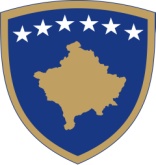 PURCHASE ORDEROverseas Mission: ______________________The     p.o. # _________Date: ________________Street, Address__ _______________City, Region, Postal Code _____________________Phone ________________  Fax __________________ ________________________VENDORName __________________________________________Company Name __________________________________Street, Address __________________________________City, Region, Postal Code___________________________Phone _________________________Deliver TOName ____________________________Organisation Name _________________Street, Address ____________________City, Region, Postal Code____________Phone _________________________Delivery METHODDelivery TERMSDELIVERY DATEitem #Qtydescriptionunit pricetotalsubtotalsubtotalsubtotalsubtotalDiplomatic status – Taxation – Not Applicable taxDiplomatic status – Taxation – Not Applicable taxDiplomatic status – Taxation – Not Applicable taxDiplomatic status – Taxation – Not Applicable taxtotaltotaltotaltotalPlease send two copies of your invoice.Enter this order in accordance with the prices, terms, delivery method, and specifications listed above, or as in the RFQ mentioned.Please notify us immediately if you are unable to delivery as specified.Send all correspondence to:            Organization Name __________________________Street, Address ____________________________City, Region, Postal Code _____________________PLEASE REFER TO OUR REQUEST FOR QUOTATIONRFQ #___________  DATED __________________Your Reference______________Our Phone _____________        Fax ______________Email _____________________PLEASE REFER TO OUR REQUEST FOR QUOTATIONRFQ #___________  DATED __________________Your Reference______________Our Phone _____________        Fax ______________Email _____________________Please send two copies of your invoice.Enter this order in accordance with the prices, terms, delivery method, and specifications listed above, or as in the RFQ mentioned.Please notify us immediately if you are unable to delivery as specified.Send all correspondence to:            Organization Name __________________________Street, Address ____________________________City, Region, Postal Code _____________________Authorised byDate